Test Based on Unit 2 اختبار الوحدةChoose the correct answer:1- Ahmad (has made – has been making – have been making) books for years.2- He (hasn't received – has received – has been receiving) an award yet.3- He is good (in – of – at) using computer.4- She is interested (in – on – at) working outdoors.5- They are good at (speaking – speak – speaks) in public.6- How (many – long – much) teams have you played for?7- How (many– long– much) have you been reading that book?Do as shown between brackets:1- We are interested in (use) new mobile software. 	(Correct)2- She is good at (take) pictures.				(Correct)3- He has been studying English since 2019.		(Use:  for)4- They have been watching TV for 2 hours.		(Use: since)5- I have been playing football since I was five.		(Ask: How. .?)6- She has read 30 pages.					(Ask: How..?)7- How long have you been (work) at photography?	(Correct)Supply the missing letter:ani-ation      	desi-n	          visua-ize	fla-or             sc-lptor           tr-nd	micr-scope  	 experime-t       st-ff		permane-t	expa-d          socia-le	hone-ty	motiva-ion     sk-ll		flexi-ility	effici-nt	int-rnAnswer the following questions:1)  Write down four of the "Top Twelve Qualities" of employers. ------------------------       ----------------------     ------------------------      --------------------------2) Write down four of the " Personality Characteristics" -----------------------	----------------------     ------------------------      --------------------------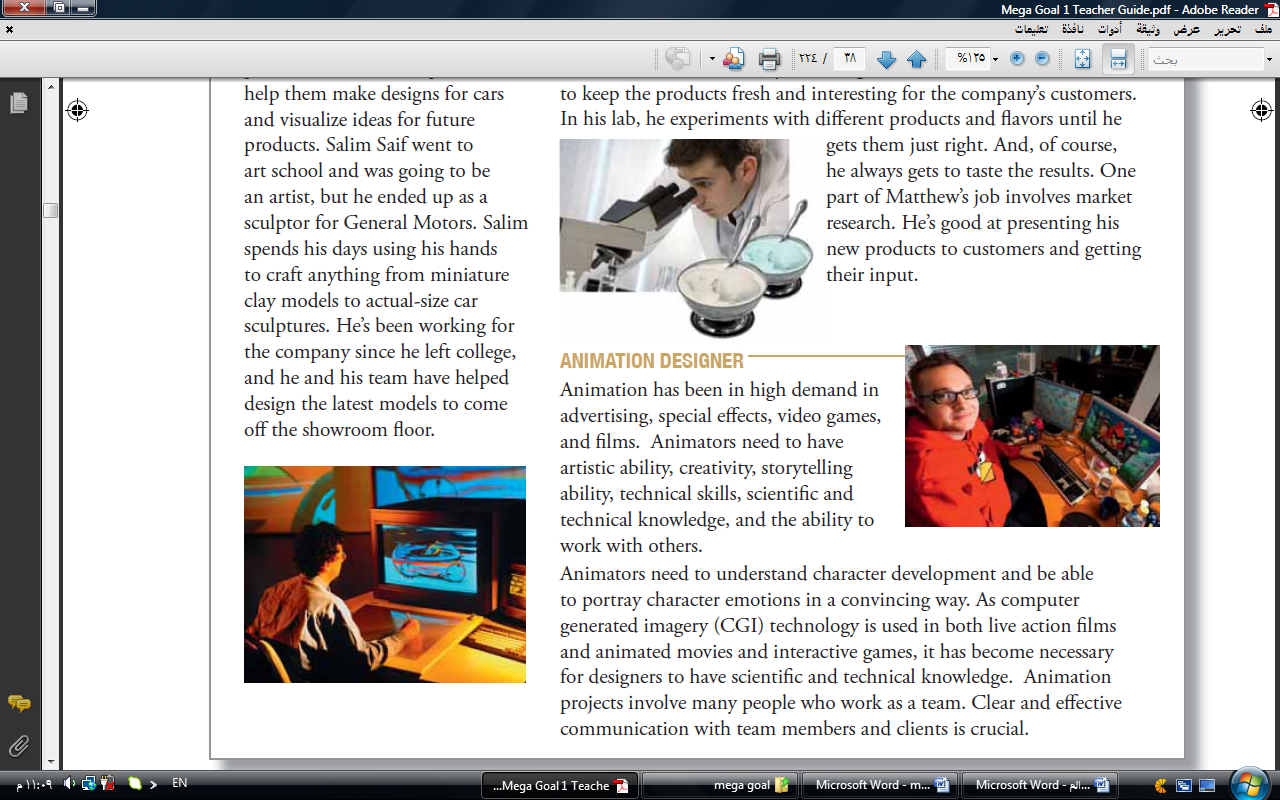 3) What are the jobs of these people?						-------------------	  ------------------------	-------------